Муниципальное бюджетное общеобразовательное учреждение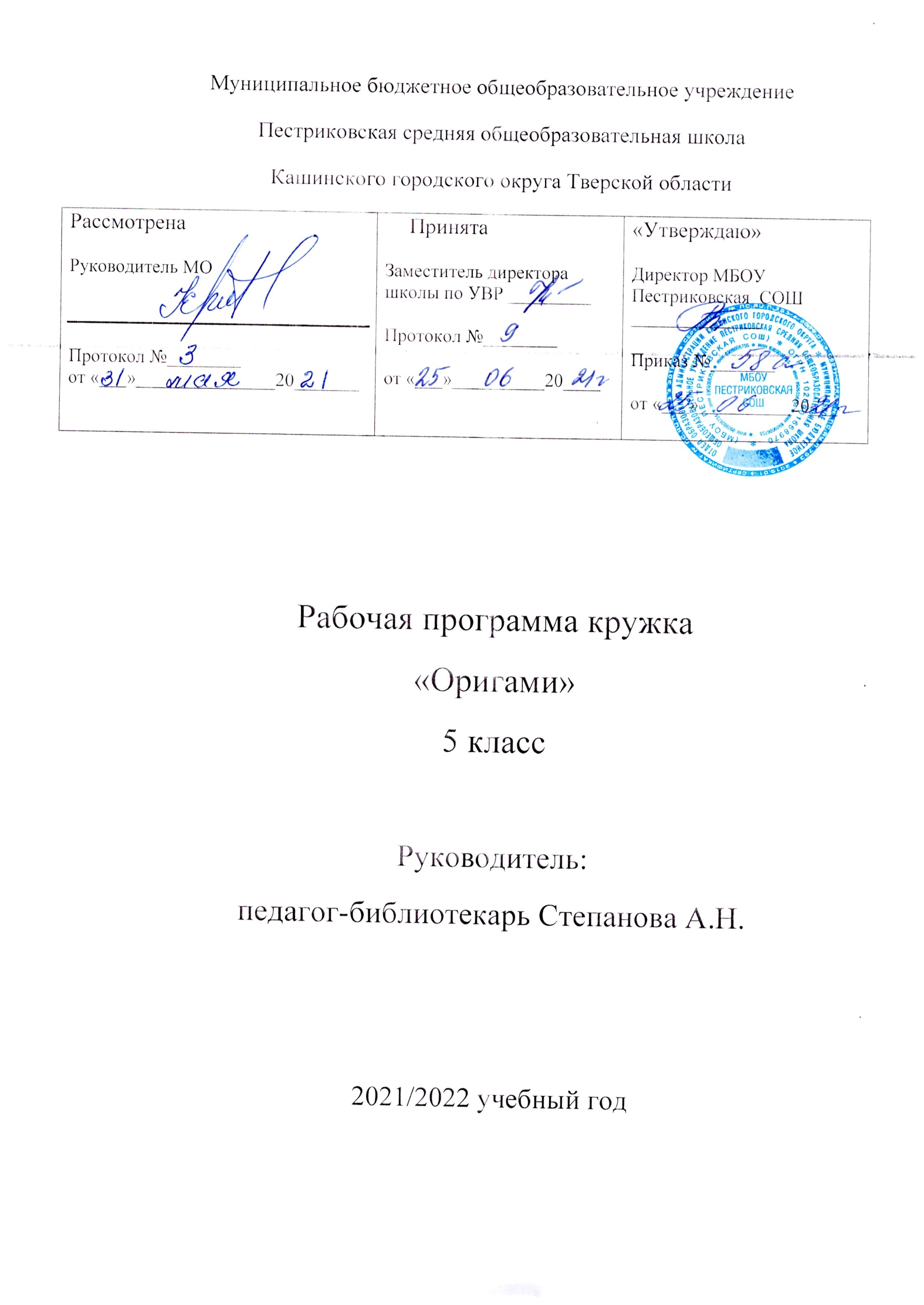 Пестриковская средняя общеобразовательная школаКашинского городского округа Тверской областиРабочая программа кружка«Оригами»5 классРуководитель:педагог-библиотекарь Степанова А.Н.2021/2022 учебный годПОЯСНИТЕЛЬНАЯ ЗАПИСКАРабочая программа по внеурочной деятельности «Оригами» для учащихся 5 класса разработана на основе Федерального государственного образовательного стандарта начального общего образования второго поколения М: «Просвещение» 2011г., на основе методических пособий Афонькина С.Ю., Афонькиной Е.Ю. «Веселые уроки оригами в школе и дома», Соколовой С. «Сказки оригами» и «Школа оригами: аппликация и мозаика».Логика изложения и содержание рабочей программы полностью соответствуют требованиям федерального компонента государственного  стандарта начального образования и рассчитана на работу с детьми 11-12 лет.Программа «Оригами» является модифицированной программой общекультурного направления. Занятия оригами позволяют детям удовлетворить свои познавательные интересы, расширить информированность в данной образовательной области, обогатить навыки общения и приобрести умение осуществлять совместную деятельность в процессе освоения программы.Значение оригами для развития ребенкаУчит детей различным приемам работы с бумагой, таким, как сгибание, многократное складывание, надрезание, склеивание. Развивает у детей способность работать руками, приучает к точным движениям пальцев, у них совершенствуется мелкая моторика рук, происходит развитие глазомера. Учит концентрации внимания, так как заставляет сосредоточиться на процессе изготовления поделки, учит следовать устным инструкциям. Стимулирует развитие памяти, так как ребенок, чтобы сделать поделку, должен запомнить последовательность ее изготовления, приемы и способы складывания. Знакомит детей с основными геометрическими понятиями: круг, квадрат, треугольник, угол, сторона, вершина и т.д., при этом происходит обогащение словаря ребенка специальными терминами. Развивает пространственное воображение – учит читать чертежи, по которым складываются фигурки и представлять по ним изделия в объеме, помогает развитию чертежных навыков, так как схемы понравившихся изделий нужно зарисовывать в тетрадку. Развивает художественный вкус и творческие способности детей, активизирует их воображение и фантазию. Способствует созданию игровых ситуаций, расширяет коммуникативные способности детей. Совершенствует трудовые навыки, формирует культуру труда, учит аккуратности, умению бережно и экономно использовать материал, содержать в порядке рабочее место. Большое внимание при обучении оригами уделяется созданию сюжетно-тематических композиций, в которых используются изделия, выполненные в технике оригами. Задачи программы:Обучающие:  Знакомство детей с основными геометрическими понятиями и базовыми формами оригами.   Формирование умения следовать устным инструкциям, читать и зарисовывать схемы изделий.   Обучение различным приемам работы с бумагой.  Применение знаний, полученных на уроках природоведения, труда, рисования и других, для создания композиций с изделиями, выполненными в технике оригами.Развивающие:  Развитие внимания, памяти, логического и абстрактного мышления,     пространственного воображения.   Развитие мелкой моторики рук и глазомера.   Развитие художественного вкуса, творческих способностей и фантазии детей.Воспитательные:  Воспитание интереса к искусству оригами.   Расширение коммуникативных способностей детей.   Формирование культуры труда и совершенствование трудовых навыков. Методы, в основе которых лежит способ организации занятия:словесный (устное изложение, беседа, рассказ, лекция и т.д.);наглядный (показ видео и мультимедийных материалов, иллюстраций, наблюдение, показ (выполнение) педагогом, работа по образцу и др.);практический (выполнение работ по инструкционным картам, схемам и др.).Методы, в основе которых лежит уровень деятельности детей:объяснительно-иллюстративный – дети воспринимают и усваивают готовую информацию;репродуктивный – учащиеся воспроизводят полученные знания и освоенные способы деятельности;частично-поисковый – участие детей в коллективном поиске, решение поставленной задачи совместно с педагогом;исследовательский – самостоятельная творческая работа учащихся.Методы, в основе которых лежит форма организации деятельности учащихся на занятиях:фронтальный – одновременная работа со всеми учащимися;индивидуально-фронтальный – чередование индивидуальных и фронтальных форм работы;групповой – организация работы в группах;индивидуальный – индивидуальное выполнение заданий, решение проблем.РассмотренаРуководитель МОПротокол №________                        от «___»_______________20_______     ПринятаЗаместитель директора школы по УВР _________Протокол №________ от «___»__________20____«Утверждаю»Директор МБОУ Пестриковская  СОШ ______________Приказ №_______от «___»__________20___№Тема занятияТеорияПрактикаПланируемые результаты (в соответствии с ФГОС)Планируемые результаты (в соответствии с ФГОС)№Тема занятияТеорияПрактикаУУД (регулятивные,  познавательные, коммуникативные)Личностные результаты1Вводное занятие. 1-Познавательные - систематизация знаний о форме предметов,Коммуникативные – умение объяснять свои действия;Регулятивные - умение выполнять учебное действие в соответствии с планом.Осознание и оценивание алгоритма своего действия. 2Базовые формы. Условные обозначения. 1-Познавательные – использование знаков, символовКоммуникативные – умение объяснять свои действия;Регулятивные - освоение способов складывания листа бумаги.Формирование интереса и желания выполнить работу  правильно и аккуратно3Гадалка. Движущаяся модель.-1Познавательные – умение извлекать необходимую информацию из прослушанного объяснения, строить осознанное и произвольное высказывание, анализировать информацию.Коммуникативные – умение рассуждать, слышать, слушать и понимать партнера, правильно выражать свои мысли.Регулятивные – проявление познавательной инициативы, планировать, контролировать и выполнять действия по заданному образцу с соблюдением мер безопасности.адекватно воспринимать информацию учителя и товарища, содержащую оценочный характер отзыва о работе.Формирование первичных умений оценки работ  одноклассников на основе заданных критериев.4Самолеты. Различные модели.-1Познавательные – добывать новые знания в процессе наблюдений, рассуждений и обсужденийКоммуникативные – умение рассуждать, правильно выражать свои мысли.Регулятивные-  самостоятельно формулировать цель урока после предварительного  обсуждения;-выполнять задание по составленному под контролем учителя плану, сверять  свои действия с ним;Имеют мотивацию к творческой деятельности, проявляют интерес к предмету.5Рыбка.-1Познавательные – умение извлекать информацию из прослушанного объяснения, производить логические мыслительные операции (анализ, сравнение)Коммуникативные – умение рассуждать, правильно выражать свои мысли, формулировать ответы на вопросы.Регулятивные – умение в сотрудничестве с учителем ставить новые учебные задачи, проявлять познавательную инициативу в творческом сотрудничестве.Проявляют интерес к предметно-практической деятельности.6Лодочка и кораблик.-1Познавательные – осуществлять сравнение, самостоятельно выбирая основания  и критерии для логических операций;Коммуникативные – задавать вопросы для организации собственной деятельности и сотрудничества с партнёром.Регулятивные - самостоятельно адекватно оценивать правильность выполнения  действия и вносить необходимые коррективы в исполнение, как по ходу его реализации, так и в конце действия.Устойчивость учебно-познавательного интереса к новым общим способам решения задач.7Домики. Различные модели.-1Познавательные – умение извлекать необходимую информацию из прослушанного объяснения, строить осознанное и произвольное высказывание, анализировать информацию.Коммуникативные – задавать вопросы для организации собственной деятельности и сотрудничества с партнёром.Регулятивные -  итоговый контроль общего качества выполненного изделия, задания.Способность к самооценке на основе критериев успешности творческой деятельности.8Закладки.-1Познавательные – использование знаков, символовКоммуникативные – умение объяснять свои действия;Регулятивные - освоение способов складывания листа бумаги.Формирование интереса и желания выполнить работу  правильно и аккуратно9Простые коробки.-1Познавательные – знакомство с условными знаками, принятыми в  оригами  и основными приемами складыванияКоммуникативные – умение задавать вопросы по существу;Регулятивные - освоение способов ориентировки в пространстве.Устойчивый интерес к новым видам творчества10Коробки для подарков-1Познавательные - систематизация знаний о форме предметов,Коммуникативные – умение объяснять свои действия;Регулятивные - умение выполнять учебное действие в соответствии с планом.Осознание и оценивание алгоритма своего действия. 11Животные (заяц, кошка, собака).1-Регулятивные - самостоятельно формулировать цель урока после предварительного обсуждения;-выполнять задание по составленному под контролем учителя плану, сверять  свои действия с ним;Познавательные- добывать новые знания в процессе наблюдений, рассуждений и выполнения пробных поисковых  упражнений; Коммуникативные - уметь сотрудничать, выполняя различные роли в группе, в совместном  решении проблемы (задачи);Устойчивость учебно-познавательного интереса к новым общим способам решения задач.12Космическая ракета.-1Познавательные -  проводить сравнение, сериацию, классификацию по разным критериям;Регулятивные - принимать и сохранять учебно-творческую задачу;Коммуникативные - задавать вопросы, необходимые для организации собственной деятельностиИспользование приобретённых знаний и умений для выполнения безопасных приёмов труда.13Модульное оригами. Браслет на руку.-1Познавательные – самостоятельно работать по схеме,  пользуясь условными обозначениямиКоммуникативные – Сотрудничество с учителем и сверстникамиРегулятивные -  Оценивать свои  результатыИспользование приобретённых знаний и умений для практической деятельности и повседневной жизни.14Бусы для елки. Новогодняя гирлянда.-1Познавательные - систематизация знаний о форме предметов,Коммуникативные – умение объяснять свои действия;Регулятивные - умение выполнять учебное действие в соответствии с планом.Осознание и оценивание алгоритма своего действия. 15Новогодняя елочка.-1Познавательные – добыватьновые знания в процессе наблюдений, рассуждений и  обсуждений материаловКоммуникативные – уметь сотрудничать, выполняя различные роли в группе, в совместном  решении проблемы (задачи).Регулятивные-  самостоятельно формулировать цель урока после предварительного  обсуждения;-выполнять задание по составленному под контролем учителя плану, сверять  свои действия с ним.Устойчивость учебно-познавательного интереса к новым общим способам решения задач.16Новогодняя открытка «Ветка ели»-1Познавательные – использование знаков, символовКоммуникативные – умение объяснять свои действия;Регулятивные - освоение способов складывания листа бумаги.Формирование интереса и желания выполнить работу  правильно и аккуратно17Оригами на праздничном столе.Приглашение-открытка.-1Познавательные - осмысление себя и предметов в пространстве;Коммуникативные – формирование умения использовать в устной речи математические термины, изучаемые в данной теме;Регулятивные - освоение способов складывания листа бумаги.Устойчивый интерес к новым видам творчества.18Ходунчик. Движущаяся модель.-1Познавательные - научиться выполнять контроль точности разметки деталей с помощью шаблона.Регулятивные – определять и формулировать цель деятельности на уроке с помощью учителя; Коммуникативные - умение отвечать на поставленный вопрос, ознакомление с алгоритмом работы в парах.Выражение познавательной мотивации.19Объемный цветок  «Лилия»-1Регулятивные -планировать свои действия в соответствии с поставленной задачей;-самостоятельно адекватно оценивать правильность выполнения  действия и вносить необходимые коррективы в исполнение, как по ходу его реализации, так и в конце действия.Познавательные- осуществлять выбор наиболее эффективных способов решения задач в зависимости от конкретных условий;Коммуникативные - умение объяснять свои действия;Способность к самооценке на основе критериев успешности учебной деятельности.20Сердечко. Различные модели.-1Регулятивные - самостоятельно формулировать цель урока после предварительного обсуждения;Познавательные- добывать новые знания в процессе наблюдений, рассуждений и  выполнения пробных поисковых  упражнений; Коммуникативные - уметь сотрудничать, выполняя различные роли в группе, в совместном  решении проблемы (задачи).Внутренняя позиция школьника на уровне положительного отношения к школе;-устойчивость учебно-познавательного интереса к новым общим способам решения задач.21Коробочка «Звезда».-1Регулятивные -проверять модели в действии, вносить необходимыеконструктивные доработки (средством формирования этих действий служит  технология продуктивной художественно-творческой деятельности);Познавательные- искать и отбирать необходимые для решения учебной задачи источники информации : текст, иллюстрация, схема, чертёж, инструкционная карта, -осуществлять сравнение, самостоятельно выбирая основания  и критерии для логических операцийКоммуникативные-задавать вопросы для организации собственной деятельности и сотрудничества с партнёром.Выражение устойчивой учебно-познавательной мотивации учения;-осознание устойчивых эстетических предпочтений и ориентаций на искусство как значимую сферу человеческой жизни.22Стаканчик для салфеток и коробочка-вазочка.-1Познавательные - распознавание базовых форм оригами (зрительно)Регулятивные - освоение способов определения геометрических форм, их сравнения. Коммуникативные - задавать вопросы, необходимые для организации собственной деятельности и сотрудничества с партнером.Адекватное понимание причин успешности и неуспешности творческой деятельности.23Танки. Различные модели-1Регулятивные - выполнять задание по составленному под контролем учителя плану, сверять свои действия с ним;Познавательные - добывать новые знания в процессе наблюдений, рассуждений и  выполнения пробных поисковых упражнений; Коммуникативные - уметь сотрудничать, выполняя различные роли в группе, в совместном  решении проблемы (задачи);Устойчивость познавательного интереса к новым общим способам решения задач.24Цветы к празднику 8 марта.Объемные цветы (тюльпаны, колокольчики).-1Познавательные - использовать знаково-символические средства, в том числе модели и схемы для решения задач;Регулятивные –  проговаривать последовательность действий на занятии; Коммуникативные - задавать вопросы, необходимые для организации собственной деятельности Ценностное отношение к природному миру.25Вазочка.-1Регулятивные – -самостоятельно адекватно оценивать правильность выполнения  действия и вносить необходимые коррективы в исполнение, как по ходу его реализации, так и в конце действия.Познавательные -осуществлять выбор наиболее эффективных способов решения задач в зависимости от конкретных условий;Коммуникативные - слушать других, пытаться принимать другую точку зрения, быть готовым  изменить свою точку зрения.способность к самооценке на основе критериев успешности учебной деятельности.26Коробочка «Кошка»-1Познавательные - перерабатывать и оценивать полученную информацию: делать выводы в результате совместной работы всего класса.Регулятивные – с помощью учителя объяснять выбор наиболее подходящих для выполнения задания материалов и инструментов;Коммуникативные -осуществлять взаимный контроль и оказывать необходимую помощь.Ценностное отношение к природному миру.27Осьминог.-1Регулятивные – -планировать свои действия в соответствии с поставленной задачей;Познавательные -осуществлять сравнение, самостоятельно выбирая основания  и критерии для логических операций;Коммуникативные - слушать других, пытаться принимать другую точку зрения, быть готовым  изменить свою точку зрения Способность к самооценке на основе критериев успешности учебной деятельности.28Голубь.-1Познавательные - систематизация знаний о форме предметов,Коммуникативные – умение объяснять свои действия;Регулятивные - умение выполнять учебное действие в соответствии с планом.Осознание и оценивание алгоритма своего действия. 29Собака-кусака. Движущаяся модель. -1Регулятивные - самостоятельно формулировать цель урока после предварительного обсуждения;-выполнять задание по составленному под контролем учителя плану, сверять  свои действия с ним;Познавательные- добывать новые знания в процессе наблюдений, рассуждений и выполнения пробных поисковых  упражнений; Коммуникативные - уметь сотрудничать, выполняя различные роли в группе, в совместном  решении проблемы (задачи);Устойчивость учебно-познавательного интереса к новым общим способам решения задач.30Шапочка с козырьком.-1Познавательные -  проводить сравнение, сериацию, классификацию по разным критериям;Регулятивные - принимать и сохранять учебно-творческую задачу;Коммуникативные - задавать вопросы, необходимые для организации собственной деятельностиИспользование приобретённых знаний и умений для выполнения безопасных приёмов труда.31Прыгающая лягушка.-1Познавательные – самостоятельно работать по схеме,  пользуясь условными обозначениямиКоммуникативные – Сотрудничество с учителем и сверстникамиРегулятивные -  освоение способов складывания листа бумаги.Использование приобретённых знаний и умений для практической деятельности и повседневной жизни.32Журавль.-1Познавательные - систематизация знаний о форме предметов,Коммуникативные – умение объяснять свои действия;Регулятивные - умение выполнять учебное действие в соответствии с планом.Осознание и оценивание алгоритма своего действия. 33Итоговое занятие1-Познавательные – новые знания в процессе наблюдений, рассуждений и  обсуждений материаловКоммуникативные – уметь сотрудничать, выполняя различные роли в группе, в совместном  решении проблемы (задачи).Регулятивные-  самостоятельно формулировать цель урока после предварительного  обсуждения;-выполнять задание по составленному под контролем учителя плану, сверять  свои действия с ним.34Выставка работ-1Познавательные - осмысление себя и предметов в пространстве;Коммуникативные – формирование умения использовать в устной речи термины  оригами, Регулятивные -  самостоятельно адекватно оценивать правильность выполнения  действия и вносить необходимые коррективы в исполнение, как по ходу его реализации, так и в конце действия.Устойчивый интерес к новым видам творчества.